Zrenjanin, 30.12.2015.     								            broj:   13 – 2089O B A V E Š T E N J E broj 2            Opšta bolnica «Đorđe Joanović» Zrenjanin, kao naručilac u otvorenom postupku JN 33/2015 –MATERIJAL I TESTOVI ZA TRANSFUZIJU po partijama obaveštava potencijalne ponuđače da je izvršena izmena konkursne dokumentacije i to:A) U delu III – USLOVI ZA UČEŠĆE U POSTUPKU JAVNE NABAVKE IZ ČL. 75. I 76. ZAKONA I UPUTSTVO KAKO SE DOKAZUJE ISPUNjENOST TIH USLOVA, USLOVI ZA UČEŠĆE U POSTUPKU JAVNE NABAVKE IZ ČL. 75. I 76. ZAKONAkoji se odnosi na podtačku 1.2. – dodatni uslovi za učešće u postupku javne nabavke, redni broj 7 – Kese za uzimanje krvi, u delu teksta vrši se izmena, pa tekst pod rednim brojem 7) sada glasi: PARTIJA br. 4 – Kese za uzimanje krvi                      a) Uzorak za svaku stavku (kesu) u partiji, sa potrošnim materijalom  –                           ponude bez dostavljenog uzorka neće se uzimati u dalje                            razmatranje.                          Konfiguracija kesa za uzimanje krvi:                           U svom sastavu kese moraju da imaju povratnu zaštitnu iglu,                           adapter za vacuum epruvetu, predonacijsku kesu za                            bakteriološku zaštitu. Potrošni materijal za uzorkovanje krvi                            (vacutainer epruvete za uzimanje uzoraka: jedna epruveta sa                          antikoagulansom CPDAI  10ml i jedna serumska 6ml) mora biti                          uračunat u cenu kese.  Glavna kesa mora da ima dva porta (ulaza). Igle moraju da budu pravilno silikonisane i oštre kako bi se obezbedile uspešne i bezbolne punkcije vene. Kese za trombocite (K3 i K4) treba da obezbede čuvanje trombocita 5 dana.                      b) Ponuđač je u obavezi da obezbedi agitator (mešalicu) za trombocite            kapaciteta 48 kesa, u roku od 30 dana od dana zaključenja           ugovora,pri čemu cena agitatora za trombocite mora biti            uračunata u cenu kesa.           Agitator (mešalica) mora imati rešenje ALIMS.	               C)  U delu X SPECIFIKACIJA PONUDE SA STRUKTURAMA CENA, u tekstu ispod tabele za partiju broj 4, vrši se izmena, pa tekst sada glasi:a) Uzorak za svaku stavku (kesu) u partiji, sa potrošnim materijalom  –                           ponude bez dostavljenog uzorka neće se uzimati u dalje                            razmatranje.                          Konfiguracija kese za uzimanje krvi:                           U svom sastavu kese moraju da imaju povratnu zaštitnu iglu,                           adapter za vacuum epruvetu, predonacijsku kesu za                            bakteriološku zaštitu. Potrošni materijal za uzorkovanje krvi                            (vacutainer epruvete za uzimanje uzoraka: jedna epruveta sa                          antikoagulansom CPDAI 10ml i jedna serumska 6ml) mora biti                          uračunat u cenu kese.  Glavna kesa mora da ima dva porta (ulaza). Igle moraju da budu pravilno silikonisane i oštre kako bi se obrzbedile uspešne i bezbolne punkcije vene. Kese za trombocite (K3 i K4) treba da obezbede čuvanje trombocita 5 dana.Za sve ponuđene kese za krv ponuđač dostavlja rešenje ALIMS.                     -    Za vacutainer epruvetu sa antikoagulansom CPDAI  4ml i serumsku epruvetu 6ml ponuđač dostavlja                           rešenje ALIMS.                      b) Ponuđač je u obavezi da obezbedi agitator (mešalicu) za trombocite            kapaciteta 48 kesa, u roku od 30 dana od dana zaključenja ugovora, pri čemu cena agitatora za            trombocite mora biti uračunata u cenu kesa          Agitator (mešalica) mora imati rešenje ALIMS.Ponuđač, za vreme trajanja ugovora, preuzima obavezu servisiranja i održavanja aparata (agtatora)i to:- Preventivno održavanje i dijagnostički servis čiji troškovi padaju na teret ponuđača.- Havarijsko održavanje po cenovniku ponuđača koji je ponuđač u obavezi da dostavi uz ponudu i koji je  sastavni deo ovog ugovora (sa jasno iskazanim cenama rezervnih delova, cenom putnog troška, radnog sata u i van radnog vremena) koje pada na teret naručioca.	                                                   Komisija za JN 33/2015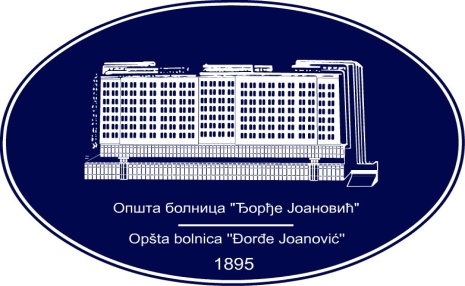 REPUBLIKA SRBIJA - AP VOJVODINAOPŠTA BOLNICA “Đorđe Joanović”Zrenjanin, ul. Dr Vase Savića br. 5Tel: (023) 536-930; centrala 513-200; lokal 3204Fax: (023) 564-104PIB 105539565    matični broj: 08887535Žiro račun kod Uprave za javna plaćanja 840-17661-10E-mail: bolnicazr@ptt.rs        www.bolnica.org.rs